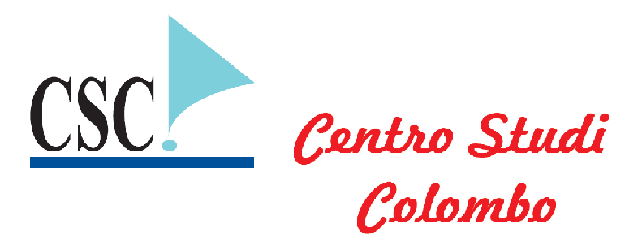 I legami chimici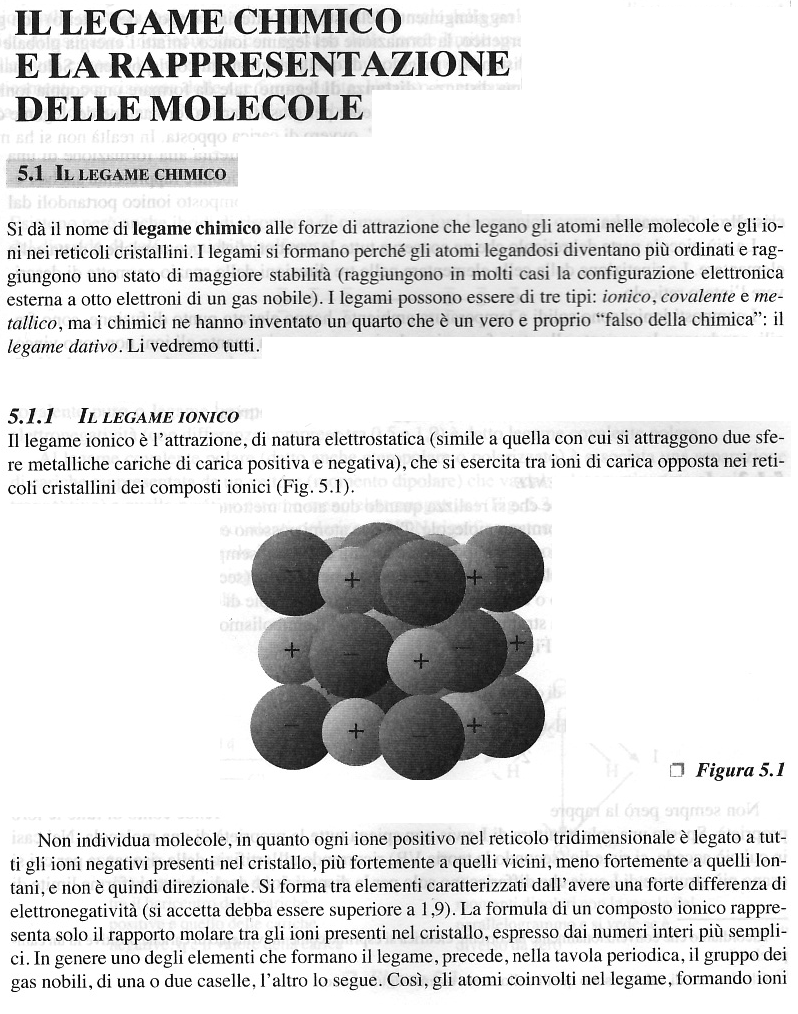 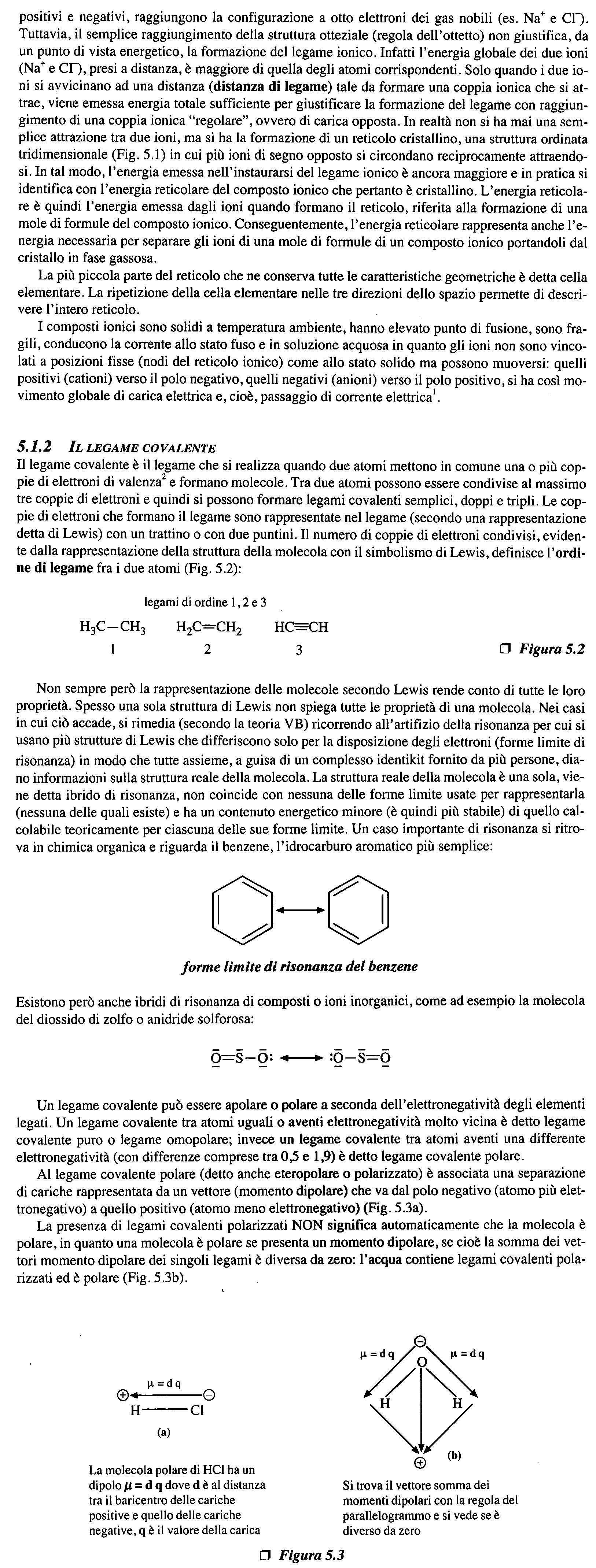 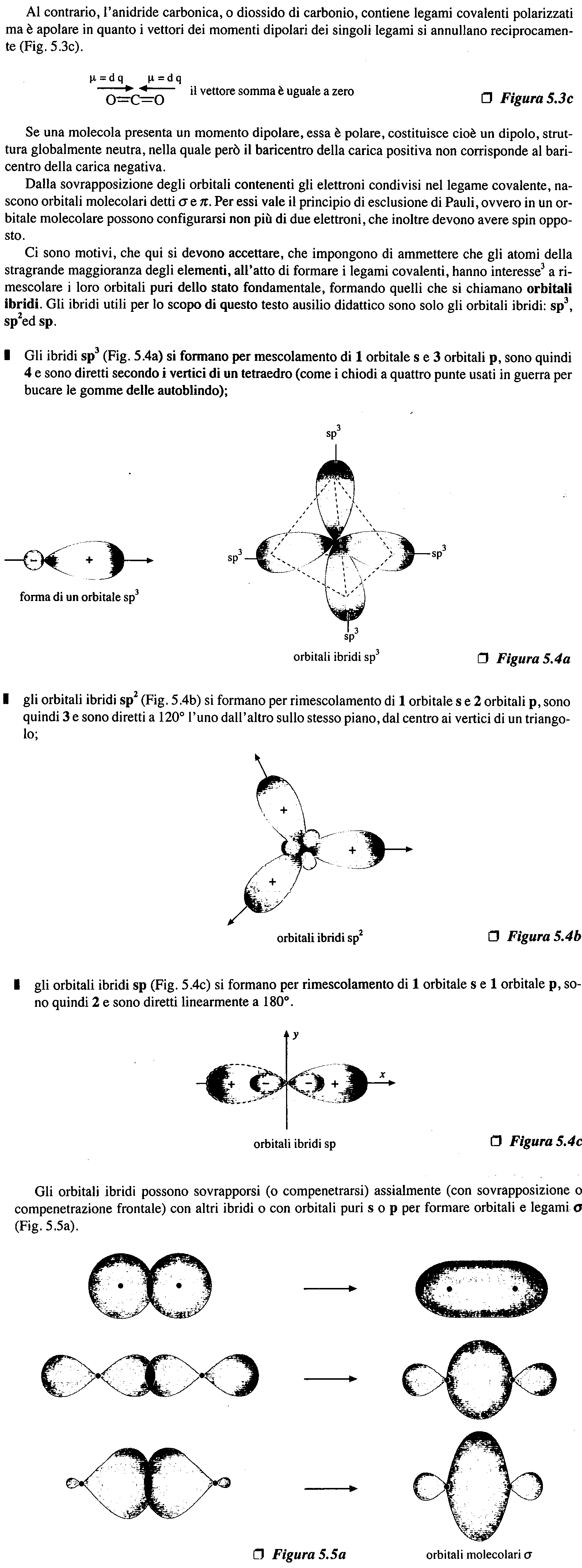 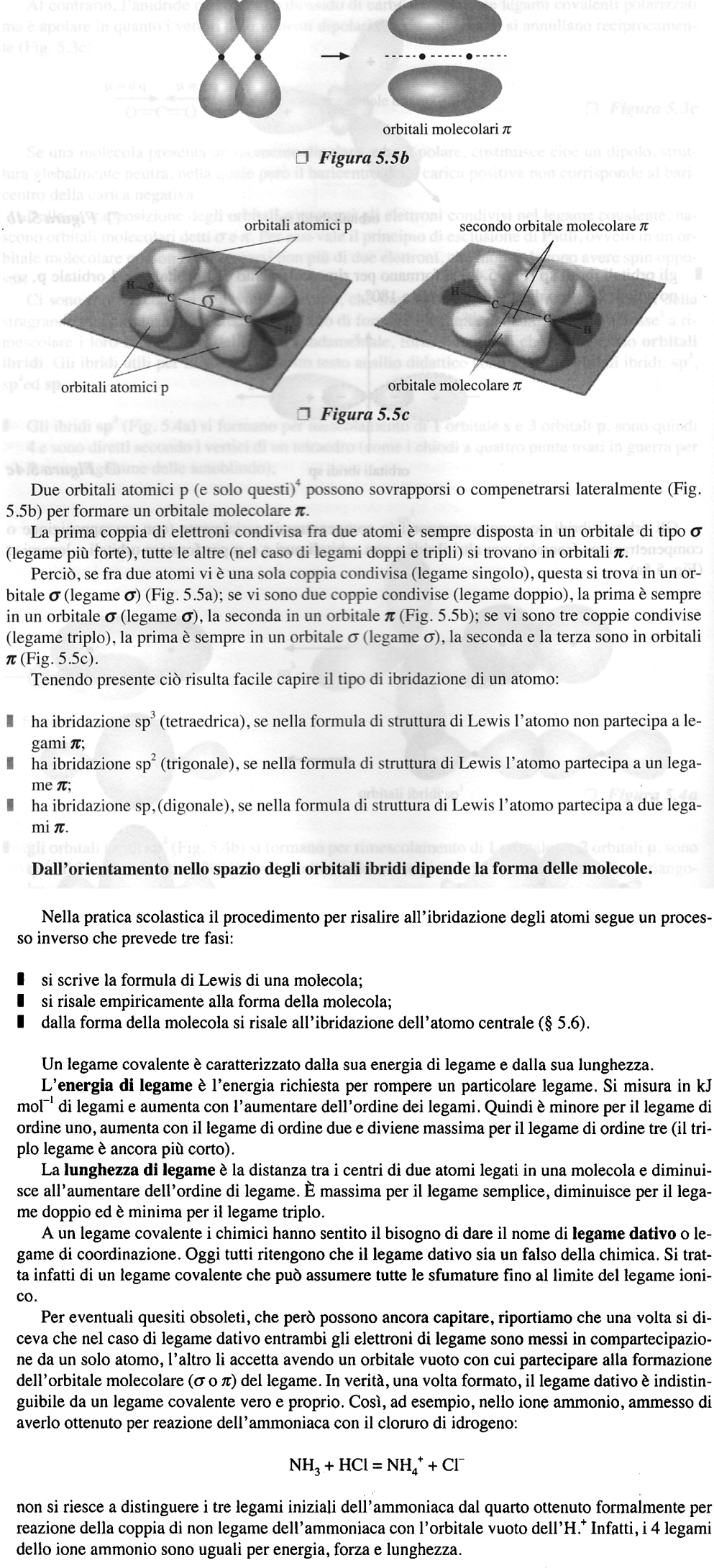 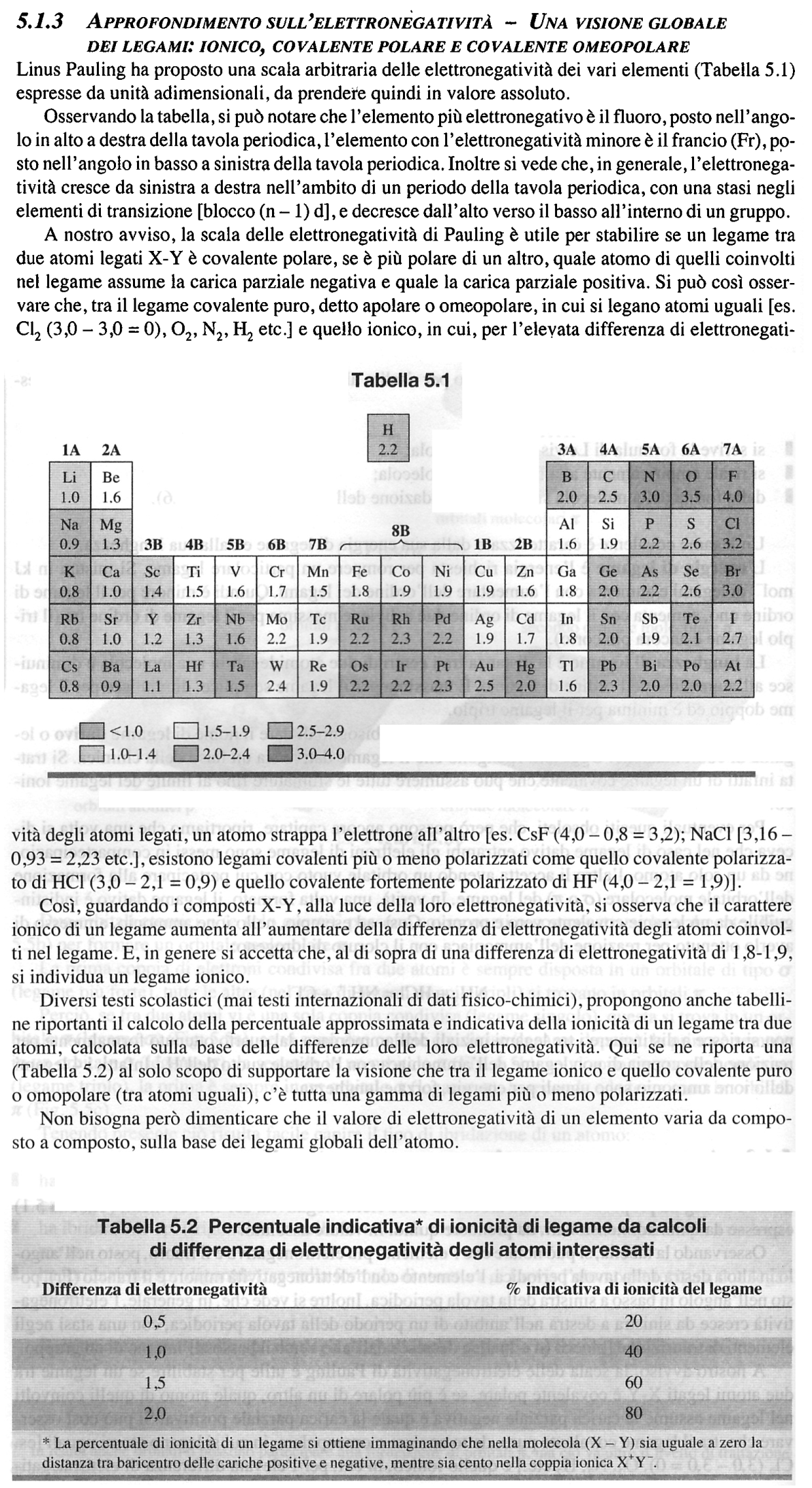 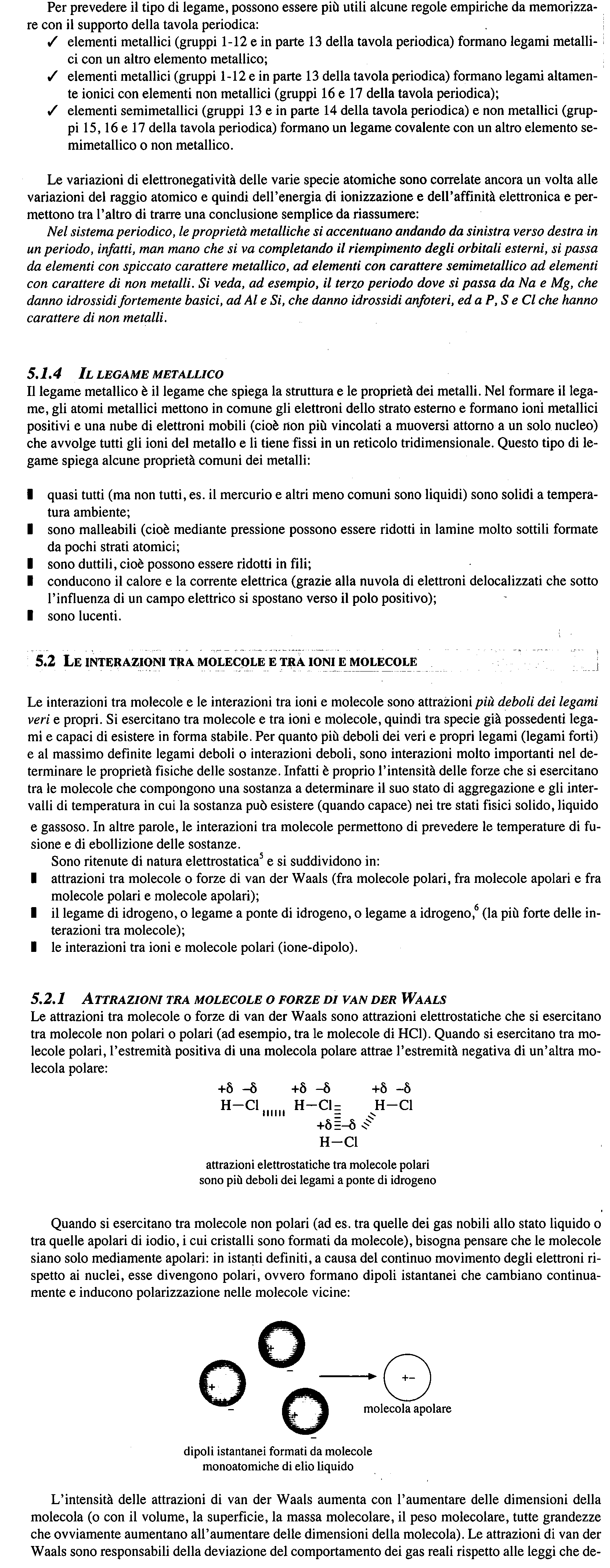 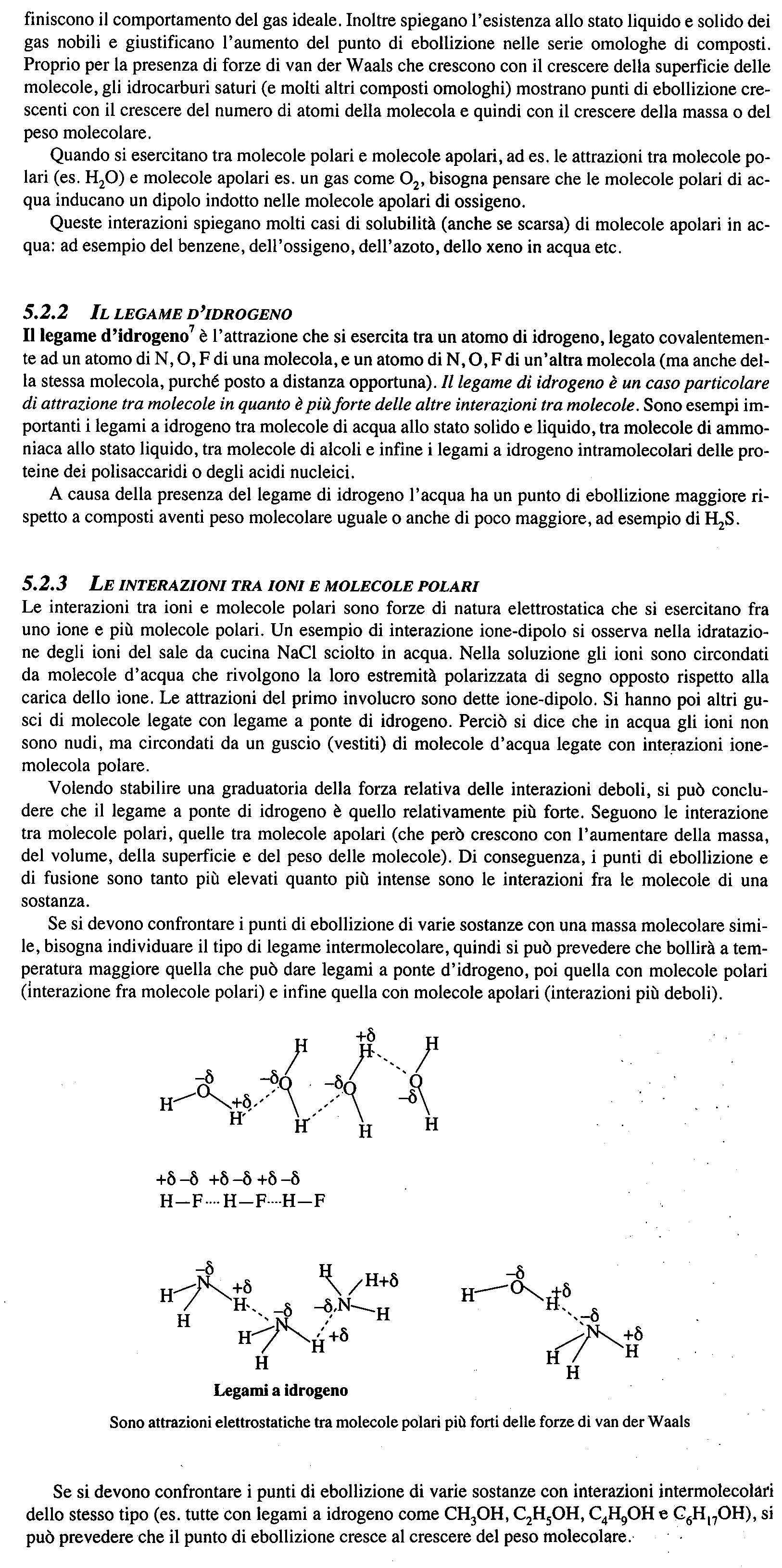 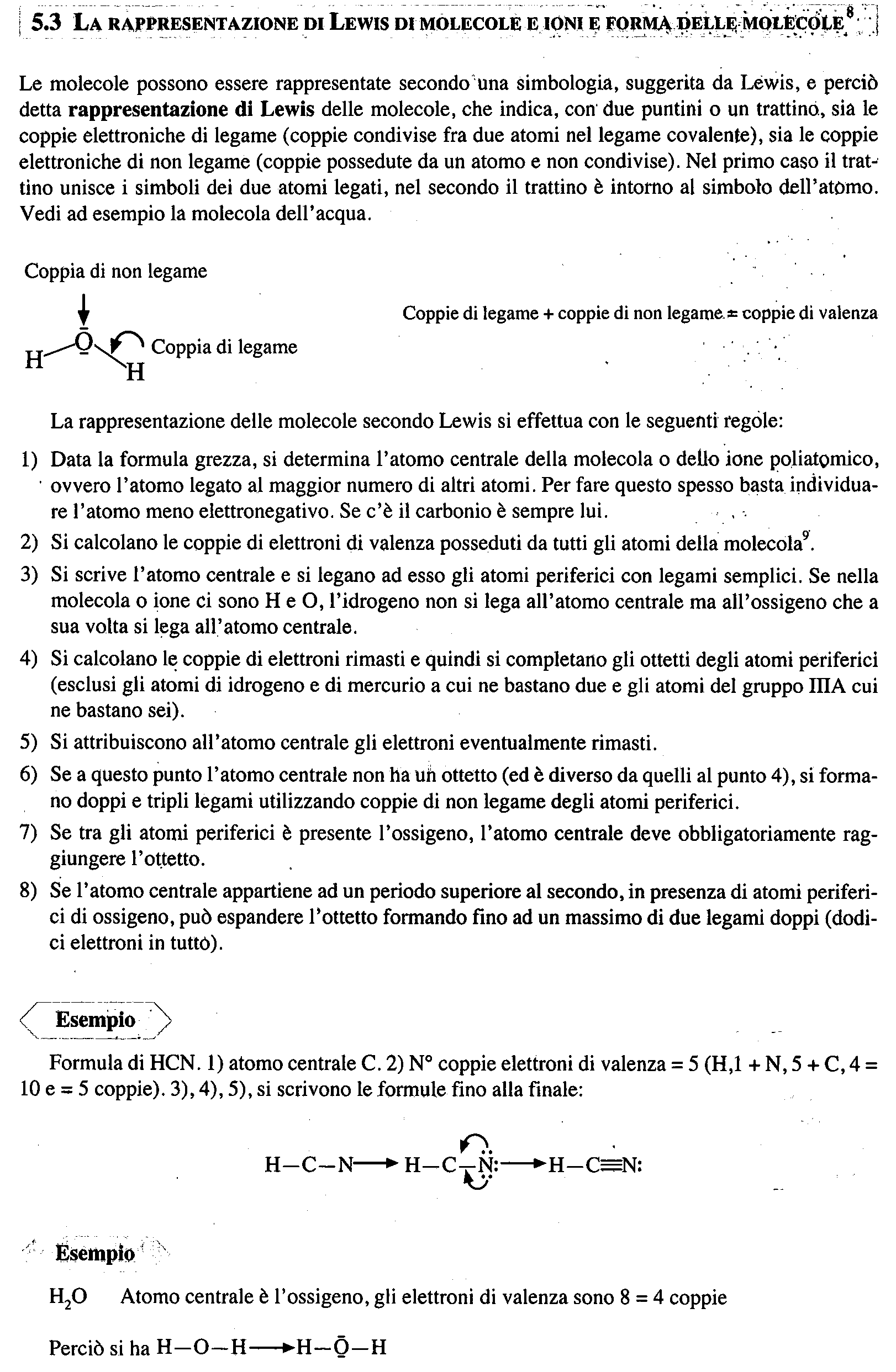 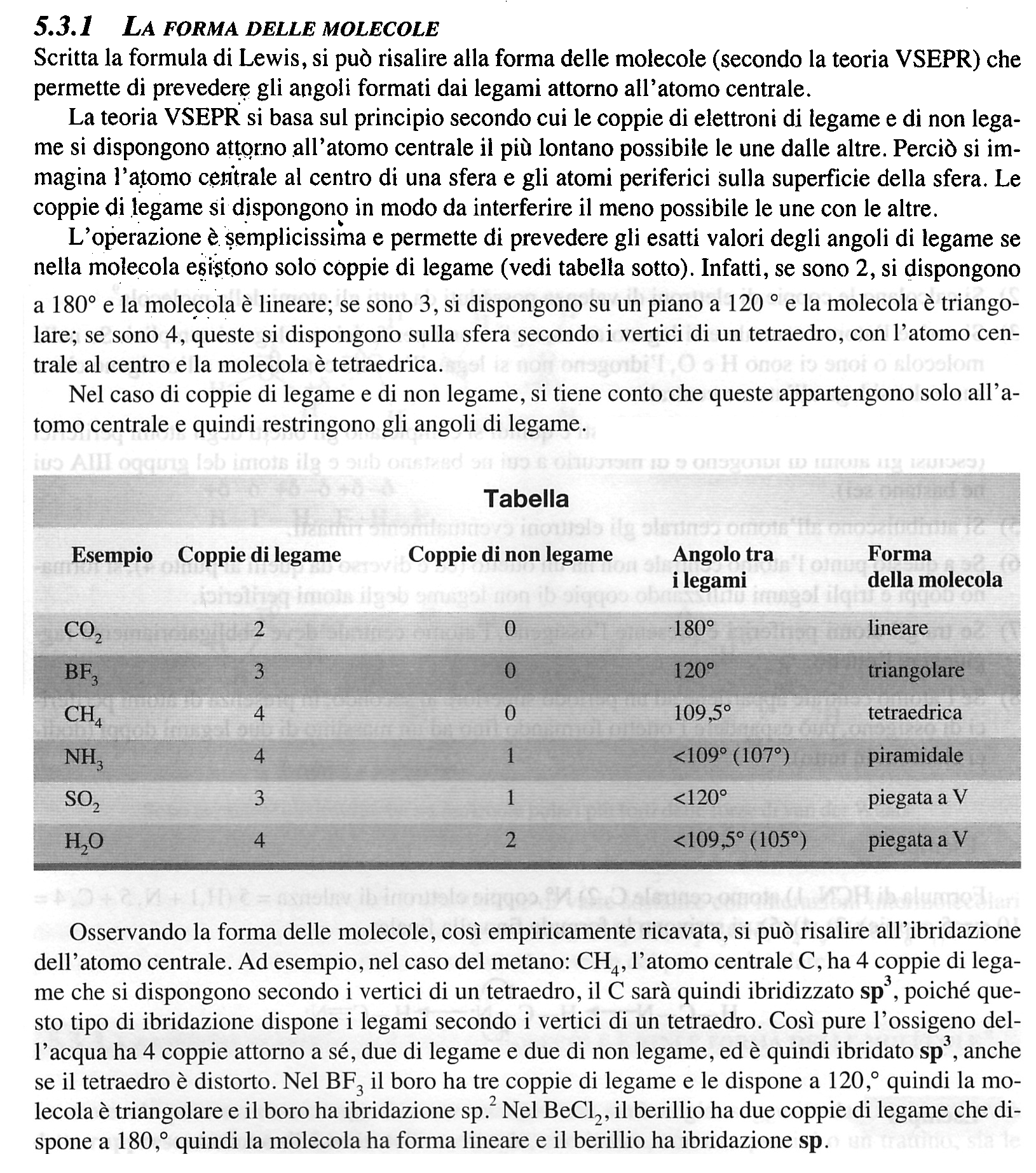 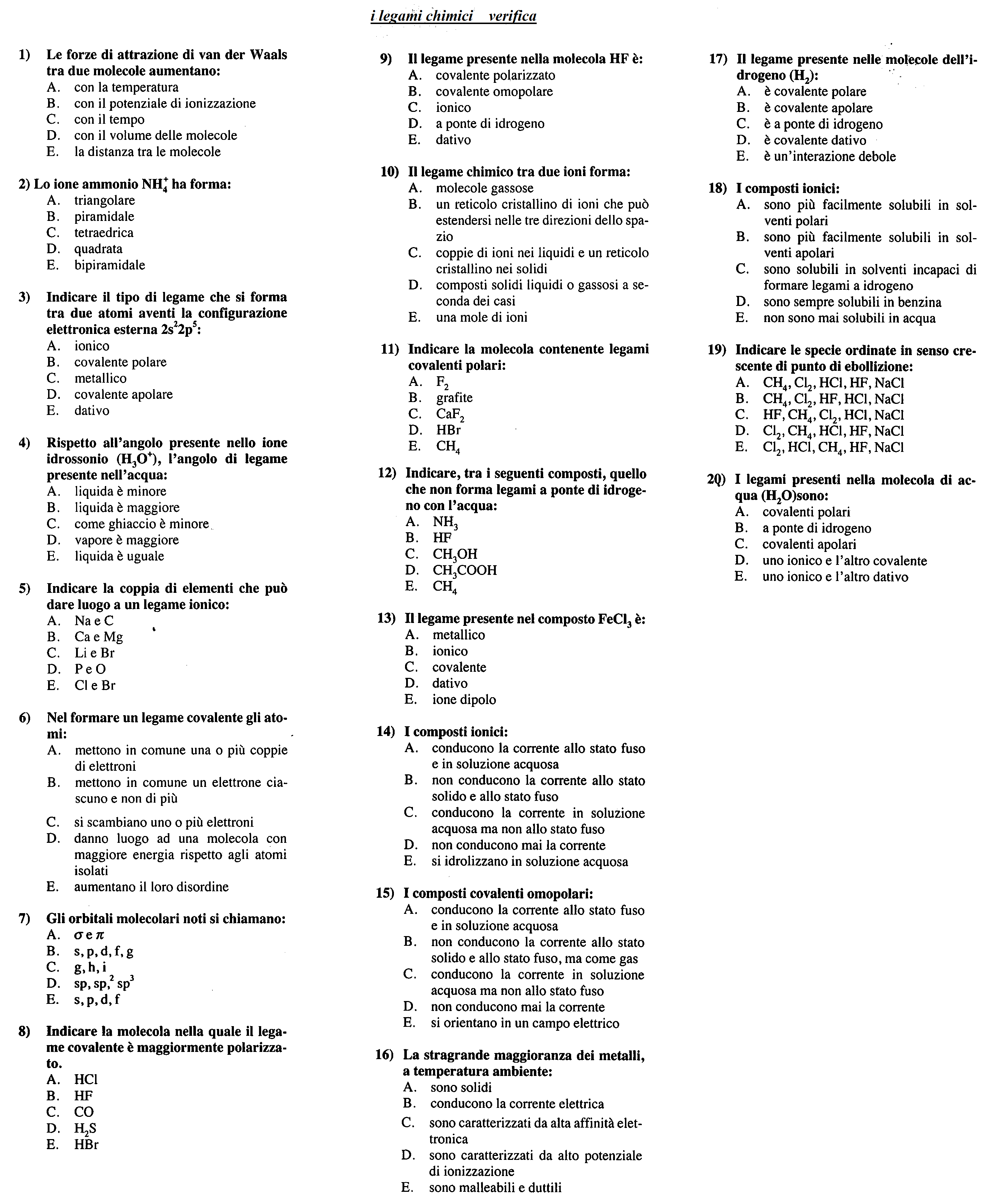 